________________________As the people of Waterford Mennonite Church, we 	August 9, 2015  Welcome everyone to faith and fellowship in Jesus Christ,     Minister to the needs of one another and our neighbors through the Holy Spirit, and      Call out each other’s gifts for the joyful work of God’s reconciling mission. “Pay Attention! Now!”Dwelling in the WordDeuteronomy 6Prelude		Simon HurstGathering songs		Vyron and Elvina Schmidt
	My soul cries out	SS 124
	Open up the heavens
	CornerstoneWelcome, Call to Worship and Lighting the Peace Lamp	Lyle MillerSongs of worship	Together	Congregational prayer		Offering				Simon Hurst
		Please pass the friendship pads as we give our offerings.Welcoming candidates into baptism	 Affirmations and testimonies		Rita Herrmann, Nate Herrmann
			Don Miller, Sophie Miller
			Melanie Hire and Zoë Brown, Lauren HoogenboomCongregational Song	I was there to hear your borning cry	SJ 89				Jennifer Beck, Carly Gingerich
			Scott Richer, Noah Richer
			Ed and Sharon Swartzendruber, Micaela YoderBaptismal questions	Congregational responseProcessional songs	As I went down to the river	SJ 79
	Lord, you have come to the lakeshore	Insert—H 229BaptismsBenediction		Sending Song	Water has held us	Insert—SJ 82H = Hymnal: A Worship Book; SJ = Sing the Journey; SS = Sing the Story*We light the peace lamp every Sunday to lament all unnecessary and violent loss of life around the world.Living Stream Worship: Both services are live streamed at www.waterfordchurch.orgPrayers for Brothers and SistersKirk Martin as he serves as a PLUS Program aid/class facilitator and anticipates being released and returning to our community sometime in the late spring 2016. Students in preschool through college as they embark on a new school year, and for their families as they too experience this transition. All experiencing a job transition this fall, including those entering retirement. Our brothers and sisters serving and studying at Benin Bible Institute. Ursula Hess as she moves next weekend.Service Adventure (Mennonite Mission Network) unit leaders and participants as they begin their year together. Pray for openness to give of themselves and to learn from their new communities and their new housemates.Sister congregations throughout Indiana-Michigan Conference as they strive to be faithful to God in their local communities. Communities in New Orleans, who 10 years later, are still recovering from Hurricane Katrina.All who are actively working against racism and oppression in our community, around our nation, and world. Cathy Hochstetler as she undergoes a hysterectomy this Tuesday at Elkhart General Hospital.Welcome, GuestsLarge print copies of the bulletin and the hymnal and hearing aid systems are available from the ushers. Sermon boards for children are available at the back door; please pick one up as you enter. You are encouraged to bring infants through age two children to the nursery. Pick up the newsletter, Buzz, from the welcome kiosk in the foyer.Welcome TeamGreeter/Hosts	Maurice and Carol Lehman; Bob and Rachel Brenneman Ushers	Glenn Reinford, Ed Swartzendruber, Wade Ramer Nursery	Jeff Claassen, Leonard Shetler (Nurture); Jenn King, Sandy Kauffman (Worship)Audiovisual	Shawn Stutzman, Felix Perez DienerLast Sunday Attendance:	Worship – 308 (136+172); Nurture hour – 249Finances – August 2Operating Fund	$	10,979.00	Mennonite Education	$	475.00Either Fund	$	1,250.00	Budget subtotal	$	12,704.00Children’s offering	$	8.50	MCC 	$	205.00Sharing Fund	$	100.00	Menno’s Best		25.00			Total:	$	13,042.50Today8:45 a.m.	Nurture hour—classes for all ages 9:45 a.m.	Coffee and fellowship10:00 a.m.	Worship6:30 p.m.	Holy Land video presentation This Week at Waterford Thursday	7:00 a.m.	Morning Prayers/Room 15	8:30 a.m.	Mennonite Women/MYF Room	6:30 p.m.	Stephen Ministers/Room 22, 6
	7:00 p.m.	Worship Ministry Team/Room 15Looking Ahead August 16		Sermon:  Ron Guengerich, Dwelling in the Word: Pay Attention! Now!		(Deuteronomy 6: 10-12, 20-25) August 23		Sermon:  Cindy Voth, Dwelling in the Word: Pay Attention! Now!		(Deuteronomy 6:13-19)Pastoral Team		Phone	E–mailPastoral Team Leader	Neil Amstutz	(on renewal leave)Interim Pastoral Team Member	Ron Guengerich	312-5735	ron@waterfordchurch.orgPastor of Community Life	Cindy Voth	536-4816	cindy@waterfordchurch.orgPastor of Family Life and Financial Stewardship	Lyle Miller	202-3121	lyle@waterfordchurch.orgPastor of Senior Ministries	Velma Swartz	238-7088	velma@waterfordchurch.orgWorship Coordinator	JD Smucker	534-1879	jd@waterfordchurch.orgInterim Coordinator of Administrative Ministries	Janet Shoemaker	533-2241	office@waterfordchurch.orgWaterford Mennonite Church, 65975 State Road 15, Goshen, IN 46526. Phone 574.533.5642; Fax 574.533.0879.E-mail: office@waterfordchurch.org; website: www.waterfordchurch.org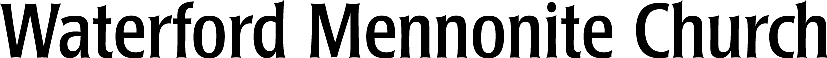 